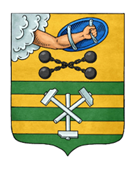 ПЕТРОЗАВОДСКИЙ ГОРОДСКОЙ СОВЕТ31 сессия 28 созываРЕШЕНИЕот 3 июня 2020 г. № 28/31-601О внесении изменений в Положение о бюджетномпроцессе в Петрозаводском городском округе,утвержденное Решением Петрозаводскогогородского Совета от 24.09.2009 № 26/33-655В соответствии с Федеральным законом от 01.04.2020 № 103-ФЗ «О внесении изменений в Федеральный закон «О приостановлении действия отдельных положений Бюджетного кодекса Российской Федерации и установлении особенностей исполнения бюджетов бюджетной системы Российской Федерации в 2020 году» Петрозаводский городской Совет РЕШИЛ:Внести изменения в Положение о бюджетном процессе в Петрозаводском городском округе, утвержденное Решением Петрозаводского городского Совета от 24.09.2009 № 26/33-655 «Об утверждении Положения о бюджетном процессе в Петрозаводском городском округе», приостановив до 1 января 2021 года действие абзаца 1 пункта 1 статьи 11, пункта 2 статьи 14, пункта 1 статьи 17, пункта 1 статьи 33.ПредседательПетрозаводского городского Совета                                   Г.П. БоднарчукГлава Петрозаводского городского округа                          И.Ю. Мирошник